VITAFORCE VITA-E SKIN OILLABELNOTES: All labels must:Be a minimum size of 6 point HelveticaSpaces before mg/ µg / ⁰C (e.g. 5 mg or 25 ⁰C)The l of ml must always be cursive ( e.g. ml)Use commas instead of points when listing digits (e.g. 24,76 instead of 24.76)Subscript of vitamins e.g. Vitamin K2 / B12CARTONREFERENCES	References:Ascendis Supply Chain (Pty) Ltd. ZA CTD: VITA - E Skin OilMCC Guideline: Complementary Medicines – Health Supplements Quality, Safety, Efficacy, June 2016Natural Medicines Monographs for: Vitamin E. Vitamin A, Chamomile and Calendula: https://naturalmedicines.therapeuticresearch.com Foodstuffs and cosmetics Act 54 of 1972TRACK CHANGESVITAFORCE VITA-E SKIN OILVITAFORCE VITA-E SKIN OILLABEL (English) LABEL (English) BrandVitaforceVitaforceProprietary / Product NameVita-E Skin OilVita-E Skin OilSchedule statusPack size(s)50 ml50 mlUnit of measure / Dosage formOilOilIngredients / per unitIngredient listings:Olive oil extra virgin, Tocopheryl Acetate, Olea Europaea (Olive) Fruit Oil, Octyl Methoxycinnamate, Calendula Officinalis Flower Extract, Chamomilla Recutita (Matricaria) Flower Extract, Retinyl Palmitate, Citrus Medica Limonum (Lemon) Peel Oil, Citrus Aurantium Dulcis (Orange) Peel Oil, Citrus Aurantium Amara (Bitter Orange) Leaf/Twig Oil, Piper Nigrum (Pepper) Seed Oil, Parfum, Alcohol, TBHQ, BHA, BHT, Citral, Linalool, Limonene.Ingredient listings:Olive oil extra virgin, Tocopheryl Acetate, Olea Europaea (Olive) Fruit Oil, Octyl Methoxycinnamate, Calendula Officinalis Flower Extract, Chamomilla Recutita (Matricaria) Flower Extract, Retinyl Palmitate, Citrus Medica Limonum (Lemon) Peel Oil, Citrus Aurantium Dulcis (Orange) Peel Oil, Citrus Aurantium Amara (Bitter Orange) Leaf/Twig Oil, Piper Nigrum (Pepper) Seed Oil, Parfum, Alcohol, TBHQ, BHA, BHT, Citral, Linalool, Limonene.DosageApply Vita-E Skin Oil as often as desired unless otherwise directed.For an intensive treatment apply Vita-E Skin Oil before night cream.Apply Vita-E Skin Oil as often as desired unless otherwise directed.For an intensive treatment apply Vita-E Skin Oil before night cream.TopicalFor external use only.For external use only.WarningsContact dermatitis, hypersensitivity and photosensitivity reactions may occur.Contact dermatitis, hypersensitivity and photosensitivity reactions may occur.Actual label claim / Approved indicationsHelps:Protect skin elasticity.Improve the appearance of uneven skin tone.Soothe and calm the skin.For dry or damaged skin.Helps:Protect skin elasticity.Improve the appearance of uneven skin tone.Soothe and calm the skin.For dry or damaged skin.Category:"Registration No. ORExport Country Reg. No.’s(Must be in a text box)Storage instructionsStore at or below 25 °C. Store at or below 25 °C. Keep out of reach of childrenKEEP OUT OF REACH OF CHILDREN.KEEP OUT OF REACH OF CHILDREN.Other web addresswww.vitaforce.co.zawww.vitaforce.co.zaAscendis detailsA PROUD BRAND OF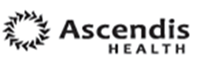 A PROUD BRAND OFAscendis Consumer Brands (Pty) Ltd31 Georgian Crescent EastBryanston, Gauteng 2191South AfricaConsumer care line / Verbruikersnavraelyn:T: 011 036 9420E: healthinfo@ascendishealth.comW: www.ascendishealth.comAscendis Consumer Brands (Pty) Ltd31 Georgian Crescent EastBryanston, Gauteng 2191South AfricaConsumer care line / Verbruikersnavraelyn:T: 011 036 9420E: healthinfo@ascendishealth.comW: www.ascendishealth.comLot number (leave space)Expiry date (leave space)LogosThe Ascendis Health logo needs to be in only white / black / blue font colour pending the carton or label colour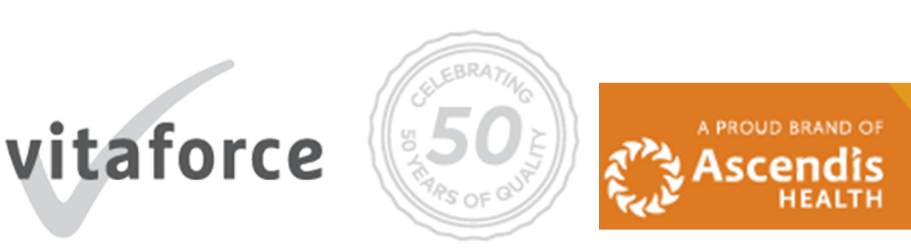 The Ascendis Health logo needs to be in only white / black / blue font colour pending the carton or label colourBarcode (if on outer label, can exclude on inner label)50ml - 600257097945250ml - 6002570979452Nappi code50ml - 78143600150ml - 781436001Artwork code698945/02698945/02VITAFORCE VITA-E SKIN OILVITAFORCE VITA-E SKIN OILTUBE (English) TUBE (English) BrandVitaforceVitaforceProprietary / Product NameVita-E Skin OilVita-E Skin OilSchedule statusPack size(s)50 ml50 mlUnit of measure / Dosage formOilOilIngredients / per unitIngredient listings:Olive oil extra virgin, Tocopheryl Acetate, Olea Europaea (Olive) Fruit Oil, Octyl Methoxycinnamate, Calendula Officinalis Flower Extract, Chamomilla Recutita (Matricaria) Flower Extract, Retinyl Palmitate, Citrus Medica Limonum (Lemon) Peel Oil, Citrus Aurantium Dulcis (Orange) Peel Oil, Citrus Aurantium Amara (Bitter Orange) Leaf/Twig Oil, Piper Nigrum (Pepper) Seed Oil, Parfum, Alcohol, TBHQ, BHA, BHT, Citral, Linalool, Limonene.Ingredient listings:Olive oil extra virgin, Tocopheryl Acetate, Olea Europaea (Olive) Fruit Oil, Octyl Methoxycinnamate, Calendula Officinalis Flower Extract, Chamomilla Recutita (Matricaria) Flower Extract, Retinyl Palmitate, Citrus Medica Limonum (Lemon) Peel Oil, Citrus Aurantium Dulcis (Orange) Peel Oil, Citrus Aurantium Amara (Bitter Orange) Leaf/Twig Oil, Piper Nigrum (Pepper) Seed Oil, Parfum, Alcohol, TBHQ, BHA, BHT, Citral, Linalool, Limonene.DosageApply Vita-E Skin Oil as often as desired unless otherwise directed.For an intensive treatment apply Vita-E Skin Oil before night cream.Apply Vita-E Skin Oil as often as desired unless otherwise directed.For an intensive treatment apply Vita-E Skin Oil before night cream.TopicalFor external use only.For external use only.WarningsContact dermatitis, hypersensitivity and photosensitivity reactions may occur.Contact dermatitis, hypersensitivity and photosensitivity reactions may occur.Actual label claim / Approved indicationsHelps:Protect skin elasticity.Improve the appearance of uneven skin tone.Soothe and calm the skin.For dry or damaged skin.Helps:Protect skin elasticity.Improve the appearance of uneven skin tone.Soothe and calm the skin.For dry or damaged skin.Category:"Registration No. ORExport Country Reg. No.’s(Must be in a text box)Storage instructionsStore at or below 25 °C. Store at or below 25 °C. Keep out of reach of childrenKEEP OUT OF REACH OF CHILDREN.KEEP OUT OF REACH OF CHILDREN.Other web addresswww.vitaforce.co.zawww.vitaforce.co.zaAscendis detailsA PROUD BRAND OFA PROUD BRAND OFAscendis Consumer Brands (Pty) Ltd31 Georgian Crescent EastBryanston, Gauteng 2191South AfricaConsumer care line / Verbruikersnavraelyn:T: 011 036 9420E: healthinfo@ascendishealth.comW: www.ascendishealth.comAscendis Consumer Brands (Pty) Ltd31 Georgian Crescent EastBryanston, Gauteng 2191South AfricaConsumer care line / Verbruikersnavraelyn:T: 011 036 9420E: healthinfo@ascendishealth.comW: www.ascendishealth.comLot number (leave space)Expiry date (leave space)LogosThe Ascendis Health logo needs to be in only white / black / blue font colour pending the carton or label colourThe Ascendis Health logo needs to be in only white / black / blue font colour pending the carton or label colourBarcode (if on outer label, can exclude on inner label)50ml - 600257097945250ml - 6002570979452Nappi code50ml - 78143600150ml - 781436001Artwork code798945/03798945/03Date Previous version numberNew version numberChanges to:
Label / PI / PILShort description of change madeSource of changeRA making changeRA approver07/06/2018Vita E Skin Oil - (translated) LPP 25Oct17Vita E Skin Oil - V1 LPP 7Jun18TubeNew template. Remove carton.No PI / PIL / Afrikaans as it is a cosmetic.MarketingSJ10/06/2020Vita E Skin Oil - V1 LPP 7Jun18Vita E Skin Oil – V2 LPP 10Jun20Label CartonNew ACB templateNew naming convention Foodstuffs and cosmetics Act 54 of 1972 reference addedInclude cartonCorrect INCI listingRAGGSJJackie Swart27/10/2020Vita E Skin Oil – V2 LPP 10Jun20Vita E Skin Oil – V3 LPP 27Oct20Label CartonArtwork and barcodes codes includedReplaced Arachis Oil with Olive OilReplaced Sandalwood with Cedarwood (this is encompassed by the “parfum”)Removed additional information “This product has not been tested on animals (logo only)”Vitaforce Logo includedMarketingRAGGSJ